                       СОВЕТ ДЕПУТАТОВ НОВОБАТУРИНСКОГО                                     СЕЛЬСКОГО ПОСЕЛЕНИЯ                 ЕТКУЛЬСКОГО РАЙОНА ЧЕЛЯБИНСКОЙ ОБЛАСТИ        456573, Челябинская область, Еткульский район, п. Новобатурино  ул. Центральная,4                                                              49-го  ЗАСЕДАНИЕ  ПЯТОГО СОЗЫВА	                                 РЕШЕНИЕ25   декабря 2019 г. № 209п. НовобатуриноОб утверждении составляющих платза жилое помещение для жителейНовобатуринского сельского поселения       На основании Распоряжения Правительства Российской Федерации № 2556-р от 29.10.2019 года СОВЕТ  ДЕПУТАТОВ  НОВОБАТУРИНСКОГО  СЕЛЬСКОГО  ПОСЕЛЕНИЯ                                                           РЕШАЕТ:1. Утвердить  для потребителей Новобатуринского сельского поселения Еткульского муниципального района составляющие платы за жилое помещение (с учетом налогов, предусмотренных действующим законодательством) на 2020 год :2.Данное решение опубликовать в «Вестнике» Новобатуринского сельского поселения и на сайте администрации Еткульского муниципального района .Глава Новобатуринского сельского поселения                           А.М. Абдулин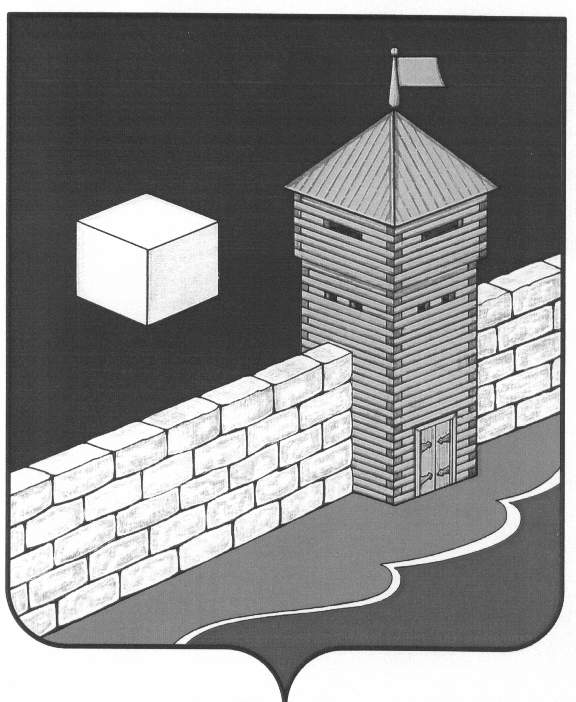 №Плата за жилое помещениеРазмер платы, руб. за  общей площадижилого помещения в месяцРазмер платы, руб. за  общей площадижилого помещения в месяц№Плата за жилое помещение1.01.2020 г.с 01.07.2020 г.1.Содержание и ремонт жилого помещения без учета затрат на капитальный ремонт12,7413,203Обслуживание внутридомового газового оборудования0,550,57